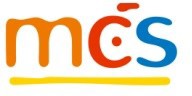 [VORGEGEBENE FELDER ggf. ANKREUZEN	Matthias-Claudius-Schule Bochumbzw. IN DRUCKBUCHSTABEN AUSFÜLLEN]	Private ev. Gesamtschule Weitmarer Straße 115 a44795 BochumTel.: 0234 943650Angaben zum Migrationshintergrund*Migrationshintergrund vorhanden Geburtsland des Kindes   	 Zuzugsjahr   	Geburtsland der Mutter	 	Geburtsland des Vaters	 	Verkehrssprache der Familie   	Mein/Unser Kind wird die MCS voraussichtlich besuchen können alsRegelschüler/in	 Schüler/in mit sonderpädagogischem FörderbedarfWurde bereits ein sonderpädagogisches Gutachten durchgeführt?nein	   jaHaupt-Förderschwerpunkt	 		Weiterer Förderschwerpunkt	 	Ein Gutachten zur Lese-Rechtschreib-Schwäche (LRS) wurde erstellt	 ja	 nein*Vorgabe des Landes NRWBlatt bitte wendenZuletzt besuchte Schule/Einrichtung:Alle bisher besuchten Schulen/Einrichtungen:Kind wurde zurückgestellt (Grund)  	vorzeitig eingeschult (Grund)  	Sonstiges  	Begründung des angestrebten Schulwechsels  	wird der Platz kurzfristig (innerhalb eines Monats)	 mittelfristig (im laufenden/kommenden Schuljahr) benötigt?Zuständige öffentliche Gesamtschule für die angegebene Adresse  	Kopien der letzten beiden Zeugnisse habe ich beigefügtOrt, Datum	Unterschrift der ErziehungsberechtigtenWeitere Infos unter www.mcs-bochum.deName, Vornamem  wGeburtsdatumStraßeGeburtsortPLZ/OrtKonfessionTelefon / HandyStaatsangehörigkeitDaten der MutterDaten der MutterDaten der MutterDaten der MutterName, VornameGeburtsdatumStraßeGeburtsortPLZ/OrtKonfessionTelefon / HandyStaatsangehörigkeitDaten des VatersDaten des VatersDaten des VatersDaten des VatersName, VornameGeburtsdatumStraßeGeburtsortPLZ/Ort:KonfessionTelefon / HandyStaatsangehörigkeitSchuleOrtKlasseSchuleOrtvon Klasse bis KlasseNameGeburtsdatumSchuleKlasse